SQ3_ „Atome aus Zellstoff“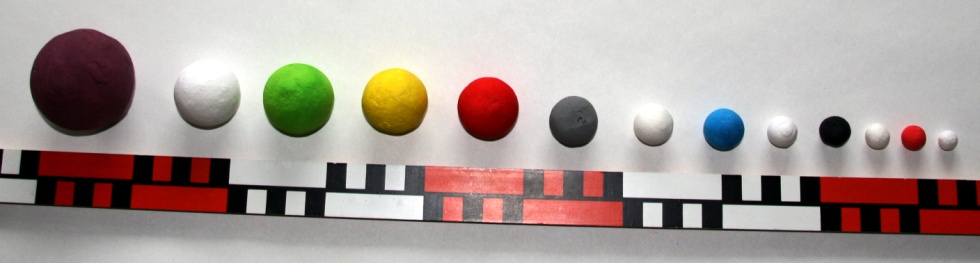 Aufgabe:Elemente kommen in der Natur in bestimmten Anordnungen vor.Baue mit Hilfe der Zellstoffkugeln Modelle, wie du dir Kohlenstoff, Schwefel, Sauerstoff, Wasserstoff, Eisen oder Magnesium vorstellst.Mit Hilfe der Tabelle kannst du erkennen, welcher Unterschied zwischen den Atomen der Elemente besteht.Es ist nicht intendiert, an dieser Stelle die Konfigurationen der Elemente mit den Schülerinnen und Schüler zu thematisieren. Ausreichend ist ein Ergebnis, dass den Zusammenhang zwischen Teilchenabständen und Aggregatzustand (Feststoffe) bzw. die Kenntnis der Zweiatomigkeit der Gase darstellt (siehe auch NaWi Themenfeld 5 und 7).ElementAtomdurchmesser (in pm)1pm = 10-12mWasserstoff60Sauerstoff132Kohlenstoff154Stickstoff140Chlor198Schwefel208Magnesium320Eisen248Kupfer256Natrium372Mögliche Lösung nach o.a. Literatur:Mit steigender Atommasse werden größere (ggf. andersfarbige) Zellstoffkugeln ausgewählt. Die Zuordnung kann begründet werden. Die Angaben beziehen sich hier auf den Durchmesser (1pm = 10-12m) eines Atoms.Es werden annähernd massstabsgerechte Zellstoffkugeln (Durchmesser in mm) ausgewählt.Mögliche Lösung nach o.a. Literatur:Mit steigender Atommasse werden größere (ggf. andersfarbige) Zellstoffkugeln ausgewählt. Die Zuordnung kann begründet werden. Die Angaben beziehen sich hier auf den Durchmesser (1pm = 10-12m) eines Atoms.Es werden annähernd massstabsgerechte Zellstoffkugeln (Durchmesser in mm) ausgewählt.Mögliche Lösung nach o.a. Literatur:Mit steigender Atommasse werden größere (ggf. andersfarbige) Zellstoffkugeln ausgewählt. Die Zuordnung kann begründet werden. Die Angaben beziehen sich hier auf den Durchmesser (1pm = 10-12m) eines Atoms.Es werden annähernd massstabsgerechte Zellstoffkugeln (Durchmesser in mm) ausgewählt.Mögliche Lösung nach o.a. Literatur:Mit steigender Atommasse werden größere (ggf. andersfarbige) Zellstoffkugeln ausgewählt. Die Zuordnung kann begründet werden. Die Angaben beziehen sich hier auf den Durchmesser (1pm = 10-12m) eines Atoms.Es werden annähernd massstabsgerechte Zellstoffkugeln (Durchmesser in mm) ausgewählt.Mögliche Lösung nach o.a. Literatur:Mit steigender Atommasse werden größere (ggf. andersfarbige) Zellstoffkugeln ausgewählt. Die Zuordnung kann begründet werden. Die Angaben beziehen sich hier auf den Durchmesser (1pm = 10-12m) eines Atoms.Es werden annähernd massstabsgerechte Zellstoffkugeln (Durchmesser in mm) ausgewählt.Mögliche Lösung nach o.a. Literatur:Mit steigender Atommasse werden größere (ggf. andersfarbige) Zellstoffkugeln ausgewählt. Die Zuordnung kann begründet werden. Die Angaben beziehen sich hier auf den Durchmesser (1pm = 10-12m) eines Atoms.Es werden annähernd massstabsgerechte Zellstoffkugeln (Durchmesser in mm) ausgewählt.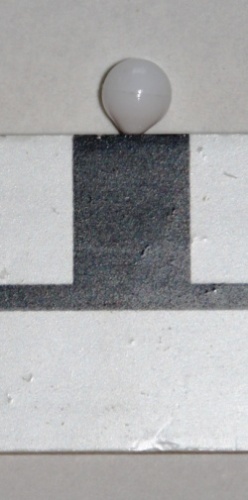 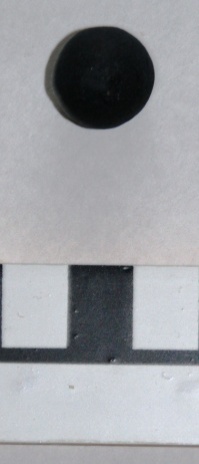 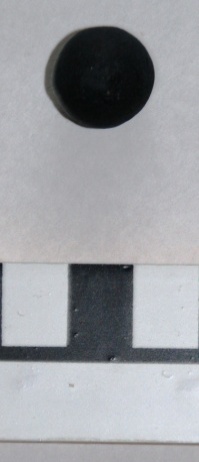 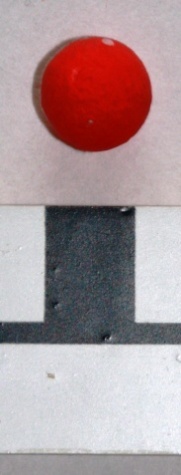 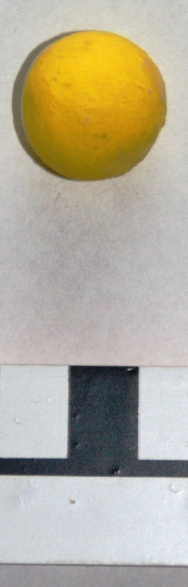 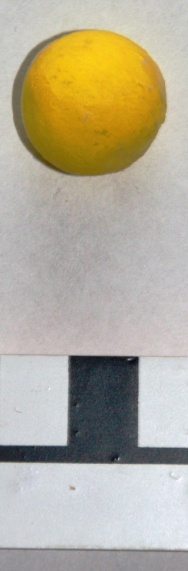 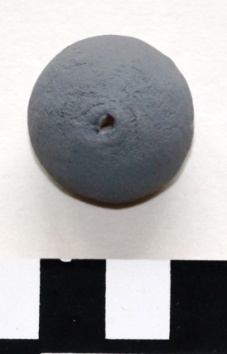 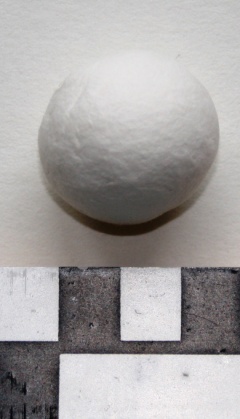 WasserstoffKohlenstoffSauerstoffSchwefelEisenMagnesium6 mm15 mm15 mm20 mm25 mm30 mm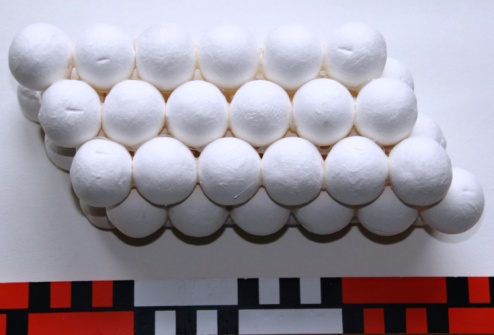 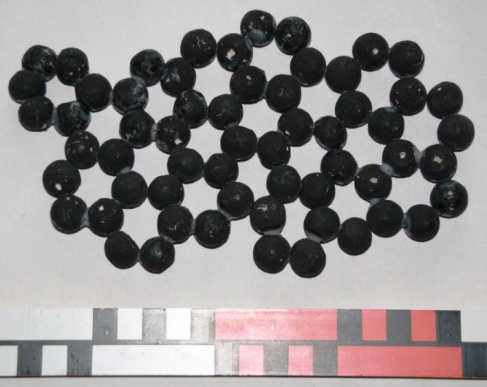 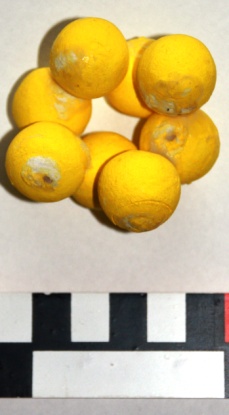 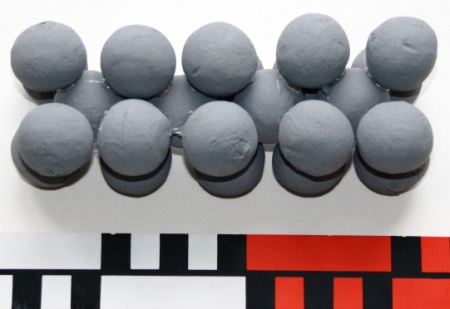 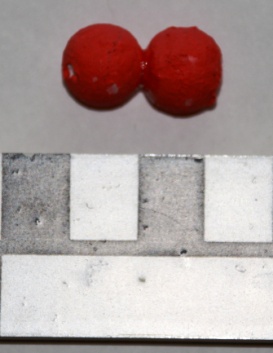 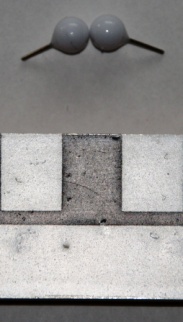 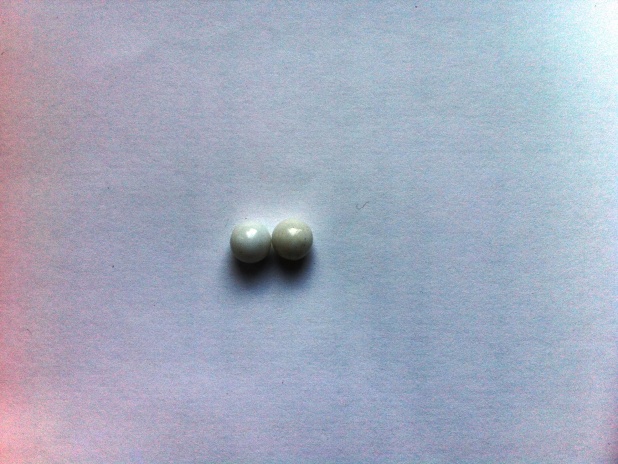 